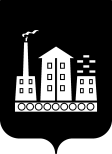 АДМИНИСТРАЦИЯГОРОДСКОГО ОКРУГА СПАССК-ДАЛЬНИЙПОСТАНОВЛЕНИЕ«    »_______ г.               г. Спасск-Дальний, Приморского края                             № О  внесении изменений в постановление Администрации городского округа Спасск-Дальний от 17января 2020 года № 12-па«Об утверждении муниципальной программы«Улучшение освещенности городского округа Спасск-Дальнийв 2020 - 2023 годах»В соответствии с Федеральным законом от 23 ноября 2009 года № 261-ФЗ «Об энергосбережении и о повышении энергетической эффективности и о внесении изменений в отдельные законодательные акты Российской Федерации»,  статьей 179 Бюджетного кодекса Российской Федерации, Уставом городского округа  Спасск-Дальний,  постановлением Администрации городского округа Спасск-Дальний от 15 апреля 2014 года № 291-па «Об утверждении порядка принятия решений о разработке, формировании, реализации и проведения оценки эффективности муниципальных программ городского округа Спасск-Дальний», ПОСТАНОВЛЯЮ:Внести в постановление Администрации городского округа Спасск-Дальний от  17января 2020 года № 12-па «Об утверждении муниципальной программы «Улучшение освещенности городского округа Спасск-Дальний в 2020 - 2023 годах» (в редакции  постановления № 95 от 03 марта 2020 года)  следующие изменения: В паспорте программы: восьмую позицию изложить в следующей редакции:1.2. Перечень основных мероприятий Программы, финансируемых из бюджета городского округа Спасск-Дальний на реализацию муниципальной программы  «Улучшение освещенности городского округа Спасск-Дальний на 2020-2023 годы» изложить в следующей редакции. (Приложение №1) прилагается.Раздел IV «Ресурсное обеспечение»  изложить в следующей редакции:2. Административному управлению Администрации городского округа Спасск-Дальний (Моняк) опубликовать информацию в средствах массовой информации об обнародовании настоящего постановления  на официальном сайте городского округа Спасск-Дальний.3. Контроль за исполнением настоящего постановления возложить на заместителя главы Администрации городского округа Спасск-Дальний К.О. Патрушев.Глава городскогоокруга Спасск-Дальний                                                                             А.К.БессоновСроки реализации Программы2020 -2023 г.Объемы и источники финансирования:Общий объем финансирования программы:  Всего – 28 860,80 тыс. руб., в том числе:2020 год  -6 300,00 тыс. руб.;2021 год  -11 560,8  тыс.руб.;2022 год  -5 500,00 тыс. руб.;2023 год  -5 500,00 тыс. руб.Наименование ресурсовЕд. изм.ПотребностьПотребностьПотребностьПотребностьПотребностьПотребностьПотребностьНаименование ресурсовЕд. изм.ВсегоВсегоВ том числе по годам:В том числе по годам:В том числе по годам:В том числе по годам:В том числе по годам:Наименование ресурсовЕд. изм.ВсегоВсего2020 г.2021 г.2022 г.2022 г.2023 г.Финансовые ресурсыТыс. руб.28 860,8028 860,806 300,0011 560,85 500,005 500,005 500,00-местный бюджетТыс. руб.Тыс. руб.22 860,806 300,005 560,85 560,85 500,005 500,00- краевой бюджетТыс. руб.Тыс. руб.6 000,000,006 000,06 000,00,000,00